ความคิดเห็นในการบริหารงานวิชาการด้านการจัดการเรียนการสอนของบุคลากรทางการศึกษาโรงเรียนวัดศิวาราม สังกัดสำนักงานเขตพื้นที่การศึกษาประถมศึกษาพระนครศรีอยุธยาเขต 1The opinion in academic administration the teaching Managementof Educational Personnel in Wat Siwaram School Under the Office ofAyutthaya Primary Educational Service Area 1เพิ่มศักดิ์  จำลองPermsak  Jumlongครูโรงเรียนวัดศิวาราม จังหวัดพระนครศรีอยุธยาTeacher of Wat Siwaram School Ayutthaya ProvinceCorresponding Author, E-mail: permsak23@gmail.comบทคัดย่อ	การศึกษาครั้งนี้มีวัตถุประสงค์ เพื่อศึกษาความคิดเห็นในการบริหารงานวิชาการด้านการจัดการเรียนการสอน และเพื่อนำผลที่ได้จากการศึกษาเสนอผู้บริหาร สำหรับเป็นแนวทางในการพัฒนาการบริหารงานวิชาการด้านการจัดการเรียนการสอนของบุคลากรทางการศึกษาโรงเรียนวัดศิวาราม  ใน 4 ด้าน ได้แก่ ด้านการจัดทำแผนการเรียนรู้ ด้านการเลือกใช้สื่อนวัตกรรมและเทคโนโลยีการเรียนรู้ ด้านการนิเทศการเรียนการสอน ด้านการวัดผลและประเมินผลการเรียนรู้ โดยจำแนกตามปัจจัยส่วนบุคคล ได้แก่ เพศ อายุ ระดับการศึกษา และรายได้เฉลี่ยต่อเดือน	ประชากรที่ใช้ในการศึกษา คือ บุคลากรทางการศึกษาโรงเรียนวัดศิวาราม สังกัดสำนักงานเขตพื้นที่การศึกษาประถมศึกษาพระนครศรีอยุธยา เขต 1 จำนวน 30 คน เครื่องมือที่ใช้ในการศึกษา คือ แบบสอบถาม สถิติที่ใช้ในการวิเคราะห์ข้อมูลประกอบด้วย ค่าร้อยละ ค่าเฉลี่ยและส่วนเบี่ยงเบนมาตรฐาน	ผู้ตอบแบบสอบถามส่วนมากเป็นเพศหญิง มีอายุ 40 ปี ขึ้นไป มีระดับการศึกษาปริญญาตรี และมีรายได้เฉลี่ยต่อเดือน 10,000 – 20,000 บาท ความคิดเห็นในการบริหารงานวิชาการด้านการจัดการเรียนการสอนของบุคลากรทางการศึกษาโรงเรียนวัดศิวาราม สังกัดสำนักงานเขตพื้นที่การศึกษาประถมศึกษาพระนครศรีอยุธยา เขต 1 โดยรวมอยู่ในระดับปานกลาง เมื่อจำแนกเป็นรายด้าน พบว่า ด้านที่มีความคิดเห็นอันดับที่ 1 คือ ด้านการเลือกใช้สื่อนวัตกรรมและเทคโนโลยีการเรียนรู้ รองลงมา คือ ด้านการนิเทศการเรียน การสอน ด้านการจัดทำแผนการเรียนรู้ และอันดับสุดท้าย คือ ด้านการวัดผลและประเมินผลการเรียนรู้คำสำคัญ: ความคิดเห็น; การบริหารงานวิชาการ; ด้านการจัดการเรียนการสอนAbstract	This study has the objectives To study opinions in academic administration in teaching and learning management And to bring the results of the study to the executives As a guideline for the development of academic administration in teaching and learning management of educational personnel at Wat Siwaram School  In 4 areas, including the preparation of learning plans Selection of innovative media and learning technology In teaching and learning supervision Measurement and evaluation of learning. Classified by personal factors including gender, age, education level And average monthly income.	The population used in the study was educational personnel at Wat Siwaram School. Pra Nakhon Si Ayutthaya Primary Educational Service Area Office 1, comprised 30 persons. The instrument used for the study was a questionnaire. The statistics used in data analysis consisted of percentage, mean and standard deviation.	Most of the respondents were female, aged 40 years and over, had a bachelor's degree and had an average monthly income of 10,000 - 20,000 baht. Waram Under the Office of Ayutthaya Primary Educational Service Area 1 Overall is moderate. When classified by each aspect, it was found that the area with the first opinion was the choice of innovative media and learning technology, followed by the teaching and learning supervision, learning plan preparation. And the last place is the measurement and evaluation of learning.Keywords: opinion;  Academic Administration; the teaching Managementบทนำการจัดการศึกษา ผู้ปกครองเป็นบุคคลที่มีความสำคัญมากต่อการศึกษา ทั้งนี้เพราะบ้านเป็นสถาบันสำคัญอันดับแรกที่สร้างให้เด็กเป็นบุคคลที่มีความสามารถในการดำเนินชีวิตได้อย่างมีความสุขเด็กสามารถเติบโตมากน้อยเพียงใด มีความสามารถในการปรับตัวเข้ากับสิ่งแวดล้อมได้ดีอยู่ที่บทบาทของพ่อแม่ ผู้ปกครองเองเป็นสำคัญ นอกจากนั้นพ่อแม่ ผู้ปกครองยังมีหน้าที่อบรมเลี้ยงดูให้เด็กเจริญเติบโตแข็งแรงมีความสมบูรณ์ทั้งทางร่างกายจิตใจ อารมณ์ มีหน้าที่ในการสนับสนุนทาง ด้านการศึกษาเชื่อมโยงต่อจากทางโรงเรียนจำเป็นอย่างยิ่งที่พ่อแม่ผู้ปกครองจะต้องรู้บทบาทหน้าที่ของตนในการที่จะช่วยให้เด็กพัฒนาทุกด้าน และจะต้องให้ความร่วมมือกับทางโรงเรียนด้วย  ความสำคัญของผู้ปกครองดังกล่าว พระราชบัญญัติการศึกษาแห่งชาติพ.ศ. 2542 และแก้ไข (ฉบับที่ 2) พ.ศ. 2545 จึงได้กล่าวถึงการให้สถาบันต่าง ๆ ในสังคมไม่ว่าจะเป็นครอบครัวชุมชน องค์การและ สถานประกอบการในชุมชน ทั้งภาครัฐและเอกชน องค์การวิชาชีพสถาบันทางศาสนาและสถาบันอื่น ๆ เข้ามามีส่วนร่วมในการจัดการศึกษา กระทรวงศึกษาธิการได้กำหนดให้สถานศึกษาแต่งตั้งคณะกรรมการสถานศึกษาที่ประกอบด้วยคณะบุคคลหลายฝ่าย ทั้งในส่วนโรงเรียน ชุมชนและบ้านมาร่วมทำหน้าที่ในการจัดการศึกษาของสถานศึกษา ผู้ที่มีความสำคัญและสัมพันธ์ใกล้ชิดกับโรงเรียนมากที่สุด ในส่วนของบทบาทของคณะกรรมการสถานศึกษาซึ่งพ่อแม่ผู้ปกครองจะทำหน้าที่ตามที่ได้รับมอบหมายได้การจัดการศึกษาในยุคปัจจุบันหากผู้ปกครองให้ความร่วมมือกับครูและสถานศึกษาอยู่ การจัดการศึกษาในยุคปัจจุบันหากผู้ปกครองให้ความร่วมมือกับครูและสถานศึกษาอย่างจริงจังก็จะทำให้การจัดการศึกษาบรรลุตามเป้าหมายของหลักสูตรกล่าวคือ นักเรียนได้รับการพัฒนาให้ถึงขีดสูงสุดของศักยภาพได้เพราะการที่ผู้ปกครองมีส่วนร่วมและให้ความร่วมมือจะทำให้ครูรับทราบข้อมูลที่จำเป็นต่อการพัฒนานักเรียนเป็นรายบุคคล และทำนองเดียวกันผู้ปกครองก็จะได้รับทราบพฤติกรรม และช่วยเหลือส่งเสริมหรือแก้ไขเพื่อให้นักเรียนได้รับการพัฒนาอย่างเต็มศักยภาพ (กระทรวงศึกษาธิการ, 2545:12)      การจัดการเรียนการสอน ผู้สอนจะต้องศึกษาเป้าหมายและปรัชญาของการจัดการเรียนรู้ให้เข้าใจอย่างถ่องแท้ ทำความเข้าใจเกี่ยวกับหลักการ ทฤษฎีการเรียนรู้ต่าง ๆ ตลอดจนกระบวนการเรียนการสอนที่เน้นกระบวนการและผู้เรียนมีความสำคัญที่สุด แล้วพิจารณาเลือกนำไปใช้ออกแบบกิจกรรมที่หลากหลายให้เหมาะสมกับเนื้อหาสาระ เหมาะกับสภาพแวดล้อมของโรงเรียนและแหล่งความรู้ท้องถิ่น ซึ่งสอดคล้องกับสภาพการณ์ปัจจุบัน ที่โรงเรียนจะต้องจัดการเรียนรู้ของโรงเรียน โดยมุ่งเน้นให้ผู้เรียนมีคุณลักษณะอันพึงประสงค์ เทียบเคียงมาตรฐานสากล  ผู้เรียนมีศักยภาพเป็นพลโลกและเพื่อเป็นการเตรียมความพร้อมในการเข้าสู่ประชาคมอาเซียน โดยเฉพาะเพื่อพัฒนายกระดับผลสัมฤทธิ์ทางการเรียน และคุณภาพการจัดการเรียนรู้และการจัดการด้วยระบบที่มีคุณภาพ เป็นการต่อยอดคุณลักษณะที่พึงประสงค์ที่เป็นมาตรฐานชาติ ตามพระราชบัญญัติการศึกษาแห่งชาติ พ.ศ. 2542 (วิโรจน์ สารรัตตะ,  2545: 53)                                                    กระทรวงศึกษาธิการได้ประกาศใช้หลักสูตรแกนกลางขั้นพื้นฐาน พุทธศักราช 2551 ซึ่งเป็นแม่แบบของหลักสูตรที่สถานศึกษาทั้งประเทศที่จัดการศึกษาขั้นพื้นฐาน จะต้องนำไปจัดการศึกษาที่เป็นไปในแนวทางเดียวกัน นำไปใช้เป็นกรอบทิศทางในการจัดทำหลักสูตรสถานศึกษาและจัดการเรียนการสอนเพื่อพัฒนาเด็กและเยาวชนไทยทุกคน ในระดับการศึกษาขั้นพื้นฐานให้มีคุณภาพด้านความรู้และทักษะที่จำเป็นสำหรับการดำรงชีวิตในสังคมที่มีการเปลี่ยนแปลงและแสวงหาความรู้อย่างต่อเนื่องตลอดชีวิต ได้พัฒนาหลักสูตรแกนกลางเป็นลำดับ และได้ปรับปรุงพัฒนาครั้งสุดท้ายในปี 2551 และได้ใช้มาถึงปัจจุบันนี้ การปฏิรูปการศึกษาเป็นปัจจัยสำคัญประการหนึ่ง ที่มุ่งเน้นที่จะยกระดับคุณภาพการศึกษาของผู้เรียนและสถานศึกษา ให้มีคุณภาพสูงขึ้น สถานศึกษาจึงต้องมีหน้าที่ในการจัดทำและพัฒนาหลักสูตรสถานศึกษาของตน โดยสอดคล้องและสัมพันธ์กับหลักสูตรแกนกลางและสภาพปัญหา จุดเด่น เอกลักษณ์ของชุมชน สังคม ศิลปวัฒนธรรม  และภูมิปัญญาท้องถิ่น ตลอดจนการระดมทรัพยากรทั้งของสถานศึกษาและชุมชนมาใช้อย่างคุ้มค่าเต็มตามศักยภาพ โดยสถานศึกษาจะต้องตระหนักให้ผู้เกี่ยวข้องเห็นความสำคัญและยอมรับหลักการและแนวทางการจัดทำหลักสูตร การใช้หลักสูตร รวมทั้งมีการแต่งตั้งคณะกรรมการการศึกษาคณะต่าง ๆ ตามระเบียบกระทรวงศึกษาธิการและตามความจำเป็นของสถานศึกษา การจัดทำระบบข้อมูลสารสนเทศให้มีข้อมูลในการจัดการศึกษาและการจัดทำแผนพัฒนาคุณภาพ (หลักสูตรแกนกลางการศึกษาขั้นพื้นฐาน  พุทธศักราช 2551, 2551 : 20 – 28) 	จากการบริหารงานวิชาการด้านการจัดการเรียนการสอนของโรงเรียนวัดศิวาราม สังกัดสำนักงานเขตพื้นที่การศึกษาประถมศึกษาพระนครศรีอยุธยา เขต 1 พบว่า ยังมีปัญหาในด้านการจัดทำแผนการเรียนรู้โรงเรียนขาดการส่งเสริมให้ครูมีความรู้ความเข้าใจในด้านของหลักสูตร ครูและบุคลากรทางการศึกษาจะต้องเข้าใจจุดประสงค์การเรียนรู้ เนื้อหา กิจกรรมการเรียนการสอน ด้านการเลือกใช้สื่อนวัตกรรมและเทคโนโลยีการเรียนรู้  การเลือกใช้สื่อนวัตกรรม และเทคโนโลยีการเรียนรู้ ผู้สอนขาดวัตถุประสงค์เชิงพฤติกรรมในการ ด้านการนิเทศการเรียนการสอนโรงเรียนไม่มีครูพี่เลี้ยงที่คอยให้คำแนะนำ และให้ความช่วยเหลือครูผู้สอนใหม่ในการปรับปรุงและพัฒนากระบวนการเรียนการสอนให้เหมาะกับนักเรียน และด้านการวัดผลและประเมินผลการเรียนรู้ครูผู้สอนยังขาดการวัดและประเมินผลการเรียน เพราะไม่มีความเข้าใจในกระบวนการและขั้นตอนในการวัดและประเมินผลการเรียนที่ชัดเจน 	ด้วยเหตุนี้ผู้ศึกษาจึงมีความสนใจที่จะศึกษาระดับความคิดเห็นในการบริหารงานวิชาการด้านการจัดการเรียนการสอนของบุคลากรทางการศึกษาโรงเรียนวัดศิวาราม สังกัดสำนักงานเขตพื้นที่การศึกษาประถมศึกษาพระนครศรีอยุธยา เขต 1 และเพื่อนำผลที่ได้จากการศึกษาเสนอผู้บริหาร สำหรับเป็นแนวทางในการพัฒนาการบริหารงานวิชาการด้านการจัดการเรียนการสอนของผู้ปกครองนักเรียนโรงเรียนโรงเรียนวัดศิวาราม สังกัดสำนักงานเขตพื้นที่การศึกษาประถมศึกษาพระนครศรีอยุธยา เขต 1วัตถุประสงค์ของการศึกษา 	1. เพื่อศึกษาระดับความคิดเห็นในการบริหารงานวิชาการด้านการจัดการเรียนการสอนของบุคลากรทางการศึกษาโรงเรียนวัดศิวาราม สังกัดสำนักงานเขตพื้นที่การศึกษาประถมศึกษาพระนครศรีอยุธยา เขต 1	2. เพื่อนำผลที่ได้จากการศึกษาเสนอผู้บริหาร สำหรับเป็นแนวทางในการพัฒนาการบริหารงานวิชาการด้านการจัดการเรียนการสอนขอบเขตการศึกษา1.  ขอบเขตด้านเนื้อหาการศึกษาครั้งนี้มุ่งศึกษาความคิดเห็นในการบริหารงานวิชาการด้านการจัดการเรียนการสอนของบุคลากรทางการศึกษาโรงเรียนวัดศิวาราม สังกัดสำนักงานเขตพื้นที่การศึกษาประถมศึกษาพระนครศรีอยุธยา เขต 1 ภายใต้องค์ประกอบของเนื้อหา 4 ด้าน คือ ด้านการจัดทำแผนการเรียนรู้ ด้านการเลือกใช้สื่อนวัตกรรมและเทคโนโลยีการเรียนรู้ ด้านการนิเทศการเรียนการสอน และด้านการวัดผลและประเมินผลการเรียนรู้2.  ขอบเขตด้านตัวแปร2.1ตัวแปรอิสระได้แก่ ปัจจัยส่วนบุคคลได้แก่ เพศ อายุ ระดับการศึกษา รายได้เฉลี่ยต่อเดือน2.2 ตัวแปรตาม ผู้ศึกษามุ่งศึกษาตัวแปร ดังนี้ ด้านการจัดทำแผนการเรียนรู้ ด้านการเลือกใช้สื่อนวัตกรรมและเทคโนโลยีการเรียนรู้ ด้านการนิเทศการเรียนการสอน ด้านการวัดผลและประเมินผลการเรียนรู้                  3. ขอบเขตด้านประชากร	ประชากรที่ใช้ในการศึกษาครั้งนี้ ได้แก่ บุคลากรทางการศึกษาของโรงเรียนวัดศิวาราม สังกัดสำนักงานเขตพื้นที่การศึกษาประถมศึกษาพระนครศรีอยุธยา เขต 1 ในปีการศึกษา 2563  จำนวนทั้งสิ้น 30 คน (โรงเรียนวัดศิวาราม,  2563:4)4. ขอบเขตด้านพื้นที่	โรงเรียนวัดศิวาราม สังกัดสำนักงานเขตพื้นที่การศึกษาประถมศึกษาพระนครศรีอยุธยา เขต 1	5. ขอบเขตด้านระยะเวลา      การศึกษาครั้งนี้ใช้ระยะเวลาตั้งแต่เดือนกันยายน ถึงเดือนมกราคม พ.ศ.2564 กรอบแนวคิดของการศึกษาโดยปรับปรุงตัวแปรอิสระตามแนวคิดของฐิตารีย์  ทวีฉัน  ทรัตน์ (2557 : 37-38) ได้แก่ เพศ อายุ ระดับการศึกษา และรายได้เฉลี่ยต่อเดือน ผู้ศึกษาปรับปรุงแนวคิดและทฤษฎีการบริหารงานของ (หลักสูตรแกนกลางการศึกษาขั้นพื้นฐาน พุทธศักราช 2551, 2551 : 20 – 28) ได้แก่ การจัดทำแผนการเรียนรู้ การเลือกใช้สื่อนวัตกรรมและเทคโนโลยีการเรียนรู้ การนิเทศการเรียนการสอน และการวัดผลและประเมินผลการเรียนรู้ นำมาเป็นกรอบแนวคิดในการศึกษาครั้งนี้ประโยชน์ที่ได้รับจากการศึกษา1. ทำให้ทราบถึงระดับความคิดเห็นในการบริหารงานวิชาการด้านการจัดการเรียนการสอนของบุคลากรทางการศึกษาโรงเรียนวัดศิวาราม สังกัดสำนักงานเขตพื้นที่การศึกษาประถมศึกษาพระนครศรีอยุธยา เขต 1     2. ทำให้ทราบข้อเสนอแนะในการศึกษาสามารถนำผลที่ได้จากการศึกษาเสนอผู้บริหาร สำหรับเป็นแนวทางการพัฒนา วิธีดำเนินการศึกษา	ขั้นตอนที่ 1 การจัดเตรียมวางแผนดำเนินการศึกษาแนวความคิด ทฤษฎีและงานวิจัยที่เกี่ยวข้องกับการบริหาร	ขั้นตอนที่ 2 การดำเนินการสร้างเครื่องมือที่ใช้ในการศึกษาซึ่งเป็นแบบสอบถามไปให้ผู้ทรงคุณวุฒิตรวจสอบและให้ข้อคิดเห็นและได้ดำเนินการแก้ไขปรับปรุงแบบสอบถาม	ขั้นตอนที่ 3 การรายงานผลการศึกษา จัดทำการรายงานผลการศึกษาจากการสรุปผลการศึกษา อภิปรายผลและการจัดทำข้อเสนอแนะ การจัดพิมพ์รูปเล่มและการนำเสนอบัณฑิตวิทยาลัยเพื่อพิจารณาอนุมัติเครื่องมือที่ใช้ในการศึกษา 1. การสร้างเครื่องมือเครื่องมือที่ใช้ในการศึกษาครั้งนี้ คือ แบบสอบถามซึ่งผู้ศึกษาได้สร้างขึ้นโดยกำหนดจากวัตถุประสงค์ของการศึกษา ขอบเขตการศึกษา กรอบแนวคิดของการศึกษา มากำหนดนิยามศัพท์เฉพาะ เพื่อใช้ในการสร้างแบบสอบถามตามนิยามศัพท์เฉพาะที่กำหนดไว้ เสนออาจารย์ที่ปรึกษา เพื่อขอความเห็นชอบและข้อเสนอแนะในการปรับปรุงแก้ไขส่วนที่บกพร่องให้มีความสมบูรณ์ยิ่งขึ้นซึ่งแบ่งออกเป็น 2 ตอน คือ	ตอนที่ 1 ข้อมูลปัจจัยส่วนบุคคลของผู้ตอบแบบสอบถาม เป็นแบบสอบถามให้เลือกตอบ (Check List) โดยมีคำถามเกี่ยวกับข้อมูลปัจจัยส่วนบุคคลของผู้ตอบแบบสอบถามตามตัวแปรที่กำหนดไว้ คือ เพศ อายุ ระดับการศึกษา อาชีพ  และรายได้เฉลี่ยต่อเดือน	ตอนที่ 2 ข้อมูลเกี่ยวกับความคิดเห็นในการบริหารงานวิชาการด้านการจัดการเรียนการสอนของบุคลากรทางการศึกษาโรงเรียนวัดศิวาราม สังกัดสำนักงานเขตพื้นที่การศึกษาประถมศึกษาพระนครศรีอยุธยา เขต 1 ซึ่งมีลักษณะเป็นแบบสอบถามปลายปิดได้แก่ การจัดทำแผนการเรียนรู้ การเลือกใช้สื่อนวัตกรรมและเทคโนโลยีการเรียนรู้ การนิเทศการเรียนการสอน และการวัดผลและประเมินผลการเรียนรู้ โดยแต่ละข้อเป็นการให้ความสำคัญในแต่ละเรื่อง ที่มีคำตอบให้เลือก แบบมาตราส่วนประมาณค่า 5 ระดับตามแนวความคิดของลิเคอร์ท สเกล (Likert Scale)โดยมีหลักเกณฑ์ ดังนี้ (กัลยา วานิชย์บัญชา, 2542: 98)   	2. การพัฒนาเครื่องมือ	 	2.1 นำร่างแบบสอบถามที่สร้างขึ้นเสนออาจารย์ที่ปรึกษาและผู้เชี่ยวชาญตรวจสอบความเที่ยงตรงในเนื้อหา ( Content Validity ) และพิจารณาความเหมาะสมของสำนวนภาษาที่ใช้สื่อความหมายให้ชัดเจน และใช้ดัชนีความสอดคล้อง หรือเรียกว่า IOC โดยการนำแบบสอบภามที่สร้างขึ้นไปให้ผู้เชี่ยวชาญ 3 คนพิจารณา ลงความเห็น		2.2 จากนั้นนำค่าคะแนนของผู้เชี่ยวชาญในแต่ละข้อมารวมกันเพื่อหาค่าความสอดคล้องจากสูตรได้ค่าดัชนีความสอดคล้องตั้งแต่ 0.6 – 1.0 ขึ้นไป แสดงว่าเป็นแบบสอบถามที่ใช้ได้		2.3 จัดทำแบบสอบถามฉบับสมบูรณ์เพื่อไปเก็บรวบรวมข้อมูลต่อไปการวิเคราะห์ข้อมูลการวิเคราะห์ข้อมูลในการศึกษาครั้งนี้ผู้ศึกษานำผลคะแนนที่ได้จากแบบสอบถามทั้งหมดไปวิเคราะห์ข้อมูลและประมวลผลด้วยโปรแกรมคอมพิวเตอร์ทางด้านสถิติ ตอนที่ 1 การวิเคราะห์เกี่ยวกับปัจจัยส่วนบุคคลของผู้ตอบแบบสอบถามวิเคราะห์ข้อมูลโดยใช้ค่าความถี่ (Frequency) และหาค่าร้อยละ (Percentage)  ตอนที่ 2  การวิเคราะห์เกี่ยวกับความคิดเห็นในการบริหารงานวิชาการด้านการจัดการเรียนการสอนของบุคลากรทางการศึกษาโรงเรียนวัดศิวาราม สังกัดสำนักงานเขตพื้นที่การศึกษาประถมศึกษาพระนครศรีอยุธยา เขต 1ผู้ศึกษาวิเคราะห์ข้อมูลโดยใช้ค่าเฉลี่ย () และส่วนเบี่ยงเบนมาตรฐาน () โดยนำแบบสอบถามที่สมบูรณ์ครบถ้วนมาวิเคราะห์ข้อมูล และแปลความหมายจากค่าเฉลี่ยที่ได้โดยใช้เกณฑ์ (Best. 1977: 147; อ้างอิงในกัลยา วานิชย์บัญชา, 2542: 98) 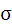 สถิติที่ใช้ในการวิเคราะห์ข้อมูลผู้ศึกษาวิเคราะห์ข้อมูลด้วยสถิติพื้นฐาน คือ ค่าร้อยละ (Percentage) ค่าเฉลี่ย (Mean) และค่าส่วนเบี่ยงเบนมาตรฐาน (Standard  Deviation)  สรุปผลการศึกษา	ประชากรที่ใช้ในการศึกษา คือ บุคลากรทางการศึกษาโรงเรียนวัดศิวาราม สังกัดสำนักงานเขตพื้นที่การศึกษาประถมศึกษาพระนครศรีอยุธยา เขต 1ในปีการศึกษา 2562  จำนวนทั้งสิ้น 30 คน พบว่า ส่วนมากเป็นเพศหญิง มีอายุ 40 ปีขึ้นไป  มีระดับการศึกษาปริญญาตรี และมีรายได้เฉลี่ยต่อเดือน 10,000 - 20,000 บาท	ความคิดเห็นในการบริหารงานวิชาการด้านการจัดการเรียนการสอนของบุคลากรทางการศึกษาโรงเรียนวัดศิวาราม สังกัดสำนักงานเขตพื้นที่การศึกษาประถมศึกษาพระนครศรีอยุธยา เขต 1โดยรวมอยู่ในระดับปานกลาง เมื่อจำแนกเป็นรายด้าน พบว่า ด้านที่มีความคิดเห็นอันดับที่ 1 คือ ด้านการเลือกใช้สื่อนวัตกรรมและเทคโนโลยีการเรียนรู้ รองลงมา คือ ด้านการนิเทศการเรียนการสอน ด้านการจัดทำแผนการเรียนรู้ และอันดับสุดท้าย คือ ด้านการวัดผลและประเมินผลการเรียนรู้ เมื่อพิจารณาเป็นรายด้าน พบว่า1. ด้านการจัดทำแผนการเรียนรู้ โดยรวมอยู่ในระดับมาก เมื่อจำแนกเป็นรายข้อ พบว่า ข้อที่มีความคิดเห็นอันดับที่1 คือ ท่านเห็นว่าโรงเรียนมีการจัดกิจกรรมการเรียนการสอนที่ตอบสนองจุดประสงค์การเรียน และจุดมุ่งหมายของหลักสูตร รองลงมา คือ ท่านเห็นว่าโรงเรียนมีกิจกรรมการเรียนการสอนที่เหมาะสมกับนักเรียน ท่านเห็นว่าโรงเรียนมีการวัดและการประเมินการเรียนรู้ของนักเรียนทุกภาคการศึกษา ท่านเห็นว่าโรงเรียนมีการจัดทำแผนการเรียนรู้เป็นประจำทุกปีการศึกษา และอันดับสุดท้าย คือ ท่านเห็นว่าโรงเรียนมีการพัฒนาผู้เรียนให้มีความรู้ความสามารถตามหลักสูตรการศึกษาขั้นพื้นฐาน2. ด้านการเลือกใช้สื่อนวัตกรรมและเทคโนโลยีการเรียนรู้  โดยรวมอยู่ในระดับมาก เมื่อจำแนกเป็นรายข้อ พบว่า ข้อที่มีความคิดเห็นอันดับที่ 1 คือ ท่านเห็นว่าโรงเรียนมีการใช้สื่อนวัตกรรมและเทคโนโลยีการเรียนรู้ช่วยให้ครูผู้สอนจัดการเรียนการสอนได้อย่างมีประสิทธิภาพ รองลงมา คือ ท่านเห็นว่าโรงเรียนมีแนวทางการปฏิบัติการพัฒนาสื่อ นวัตกรรม และเทคโนโลยีเพื่อการศึกษา ท่านเห็นว่าโรงเรียนมีการส่งเสริมให้ครูผลิต พัฒนาสื่อ และนวัตกรรมการเรียนการสอน ท่านเห็นว่าโรงเรียนมีการจัดหาสื่อและเทคโนโลยีเพื่อใช้ในการจัดการเรียนการสอน และอันดับสุดท้าย คือ ท่านเห็นว่าโรงเรียนมีการเลือกใช้สื่อนวัตกรรม และเทคโนโลยีการเรียนรู้ที่มีเนื้อหาถูกต้อง ทันสมัย น่าสนใจ3. ด้านการนิเทศการเรียนการสอน โดยรวมอยู่ในระดับมาก เมื่อจำแนกเป็นรายข้อ พบว่า  ข้อที่มีความคิดเห็นอันดับที่ 1 คือ ท่านเห็นว่าผู้บริหารโรงเรียนมีการนิเทศภายในการดำเนินงานแก่ครูและบุคลากรเพื่อการปฏิบัติงานอย่างมีประสิทธิภาพมากขึ้น รองลงมา คือ ท่านเห็นว่าโรงเรียนมีการนิเทศ ครูผู้สอน และบุคลากรภายในสถานศึกษาทุกคนอย่างต่อเนื่อง ท่านเห็นว่าโรงเรียนมีการปรับปรุงและพัฒนาแผนการเรียนการสอนให้มีประสทธิภาพมากขึ้น ท่านเห็นว่าโรงเรียนมีการชี้แนะให้ความช่วยเหลือครูและบุคลากรทางการศึกษาเป็นประจำ และอันดับสุดท้าย คือ ท่านเห็นว่าโรงเรียนมีการนิเทศการเรียนการสอนตามจุดมุ่งหมายและวัตถุประสงค์ของสถานศึกษา 4. ด้านการวัดผลและประเมินผลการเรียนรู้ โดยรวมอยู่ในระดับปานกลาง เมื่อจำแนกเป็นรายข้อ พบว่า ข้อที่มีความคิดเห็นอันดับที่ 1 คือ ท่านเห็นว่าผู้บริหารสถานศึกษามีความรู้ ความเข้าใจในหลักการวัดผลและประเมินผลตามเกณฑ์มาตรฐาน รองลงมา คือ ท่านเห็นว่าโรงเรียนมีการส่งเสริมให้ครูดำเนินการวัดผลการเรียนการสอนในทุกรายวิชา ท่านเห็นว่าโรงเรียนมีการส่งเสริมให้ครูวัดผลและประเมินผลตามสภาพจริงจากกระบวนการปฏิบัติและผลงาน มีท่านเห็นว่าผู้บริหารมีการส่งเสริมให้ครูจัดทำแผนการวัดผลประเมินผลแต่ละรายวิชาให้สอดคล้องกับมาตรฐานการศึกษา และอันดับสุดท้าย คือ ท่านเห็นว่าโรงเรียนมีการกำหนดให้มีการวัดผลประเมินผลและรายงานผลเป็นระยะอย่างสม่ำเสมอ อภิปรายผล	ความคิดเห็นในการบริหารงานวิชาการด้านการจัดการเรียนการสอนของบุคลากรทางการศึกษาโรงเรียนวัดศิวาราม สังกัดสำนักงานเขตพื้นที่การศึกษาประถมศึกษาพระนครศรีอยุธยา เขต 1โดยรวมอยู่ในระดับปานกลาง  เมื่อจำแนกเป็นรายด้าน พบว่า ด้านที่มีความคิดเห็นอันดับที่ 1 คือ ด้านการเลือกใช้สื่อนวัตกรรมและเทคโนโลยีการเรียนรู้ รองลงมา คือ ด้านการนิเทศการเรียนการสอน ด้านการจัดทำแผนการเรียนรู้ และอันดับสุดท้าย คือ ด้านการวัดผลและประเมินผลการเรียนรู้ สามารถอภิปรายผลดังนี้1. ด้าน การจัดทำแผนการเรียนรู้ โดยรวมอยู่ในระดับมาก เมื่อจำแนกเป็นรายข้อ พบว่า ข้อที่มีความคิดเห็นอันดับที่1 คือ ท่านเห็นว่าโรงเรียนมีการจัดกิจกรรมการเรียนการสอนที่ตอบสนองจุดประสงค์การเรียน และจุดมุ่งหมายของหลักสูตร รองลงมา คือ ท่านเห็นว่าโรงเรียนมีกิจกรรมการเรียนการสอนที่เหมาะสมกับนักเรียน ท่านเห็นว่าโรงเรียนมีการวัดและการประเมินการเรียนรู้ของนักเรียนทุกภาคการศึกษา ท่านเห็นว่าโรงเรียนมีการจัดทำแผนการเรียนรู้เป็นประจำทุกปีการศึกษา และอันดับสุดท้าย คือ ท่านเห็นว่าโรงเรียนมีการพัฒนาผู้เรียนให้มีความรู้ความสามารถตามหลักสูตรการศึกษาขั้นพื้นฐาน สอดคล้องกับงานวิจัยของสุพัตรา  ตะมาแก้ว (2557 : 63-65) ได้ศึกษาการบริหารงานวิชาการของสถานศึกษาขั้นพื้นฐานในกลุ่มเครือข่ายโรงเรียนท่าฉลอมสังกัดสำนักงานเขตพื้นที่การศึกษาประถมศึกษาสมุทรสาคร ผลการศึกษา พบว่าด้านการจัดการเรียนการสอน โดยภาพรวมมีการปฏิบัติอยู่ในระดับมากเมื่อจำแนกเป็นรายข้อเรียงลำดับจากมากไปน้อยพบว่า ข้อที่มีระดับการปฏิบัติ อันดับที่ 1 คือ การกระตุ้นให้ครูเตรียมการสอน โดยจัดทำแผนการสอนที่มีคุณภาพก่อนทำการสอน รองลงมาคือการส่งเสริมให้ครูพัฒนาแผนการสอนให้มีคุณภาพ การส่งเสริมให้ครูผู้สอนใช้เทคนิคการสอนแบบเน้นที่ทักษะกระบวนการ การการส่งเสริมให้ครูใช้เทคนิควิธีสอนที่เหมาะสมกับเนื้อหาและกิจกรรม และอันดับสุดท้าย คือการส่งเสริมการจัดการเรียนการสอนโดยยึดผู้เรียนเป็นศูนย์กลาง ตามลำดับ  2. ด้านการเลือกใช้สื่อนวัตกรรมและเทคโนโลยีการเรียนรู้ โดยรวมอยู่ในระดับมาก เมื่อจำแนกเป็นรายข้อ พบว่า ข้อที่มีความคิดเห็นอันดับที่ 1 คือ ท่านเห็นว่าโรงเรียนมีการใช้สื่อนวัตกรรมและเทคโนโลยีการเรียนรู้ช่วยให้ครูผู้สอนจัดการเรียนการสอนได้อย่างมีประสิทธิภาพ รองลงมา คือ ท่านเห็นว่าโรงเรียนมีแนวทางการปฏิบัติการพัฒนาสื่อ นวัตกรรม และเทคโนโลยีเพื่อการศึกษา ท่านเห็นว่าโรงเรียนมีการส่งเสริมให้ครูผลิต พัฒนาสื่อ และนวัตกรรมการเรียนการสอน ท่านเห็นว่าโรงเรียนมีการจัดหาสื่อและเทคโนโลยีเพื่อใช้ในการจัดการเรียนการสอน และอันดับสุดท้าย คือ ท่านเห็นว่าโรงเรียนมีการเลือกใช้สื่อนวัตกรรม และเทคโนโลยีการเรียนรู้ที่มีเนื้อหาถูกต้อง ทันสมัย น่าสนใจ น่าสนใจ สอดคล้องกับงานวิจัยของพศวีร์ กิติพรชัย (2556 : 78-92) ได้ศึกษาเกี่ยวกับการบริหารงานวิชาการของผู้บริหารสถานศึกษาตามความคิดเห็นของครูโรงเรียนสังกัดเทศบาลเมืองนครพนม ผลการศึกษา พบว่า การพัฒนาสื่อ นวัตกรรมและเทคโนโลยีเพื่อการศึกษา โดยรวมอยู่ในระดับมาก  เมื่อพิจารณารายข้อ อยู่ในระดับมากทุกข้อ ข้อที่มีค่าเฉลี่ยสูงสุด คือ ผู้บริหารมีการส่งเสริมให้ครูผลิตพัฒนาสื่อ และนวัตกรรมการเรียนการสอน และข้อที่มีค่าเฉลี่ยต่ำที่สุด คือ ผู้บริหารมีการประสานความร่วมมือในการผลิต จัดหา พัฒนาและการใช้สื่อ นวัตกรรมและเทคโนโลยีเพื่อการจัดการเรียนการสอน และพัฒนางานวิชาการกับสถานศึกษา บุคคล ครอบครัว องค์กร หน่วยงานและสถาบันอื่นและผู้บริหารจัดให้มีการติดตามและประเมินผลการใช้สื่อการเรียนการสอนอย่างสม่ำเสมอ3.  ด้านการนิเทศการเรียนการสอน โดยรวมอยู่ในระดับมาก เมื่อจำแนกเป็นรายข้อ พบว่า  ข้อที่มีความคิดเห็นอันดับที่ 1 คือ ท่านเห็นว่าผู้บริหารโรงเรียนมีการนิเทศภายในการดำเนินงานแก่ครูและบุคลากรเพื่อการปฏิบัติงานอย่างมีประสิทธิภาพมากขึ้น รองลงมา คือ ท่านเห็นว่าโรงเรียนมีการนิเทศ ครูผู้สอน และบุคลากรภายในสถานศึกษาทุกคนอย่างต่อเนื่อง ท่านเห็นว่าโรงเรียนมีการปรับปรุงและพัฒนาแผนการเรียนการสอนให้มีประสทธิภาพมากขึ้น ท่านเห็นว่าโรงเรียนมีการชี้แนะให้ความช่วยเหลือครูและบุคลากรทางการศึกษาเป็นประจำ และอันดับสุดท้าย คือ ท่านเห็นว่าโรงเรียนมีการนิเทศการเรียนการสอนตามจุดมุ่งหมายและวัตถุประสงค์ของสถานศึกษา สอดคล้องกับงานวิจัยของณิฐญภรณ์ แก้วเกตุ (2556 : 57)ได้ศึกษาการบริหารงานวิชาการด้านการจัดการเรียนการสอนโรงเรียนวัดยางเกาะ สังกัดสำนักงานเขตพื้นที่การศึกษาประถมศึกษากาญจนบุรี เขต 1 ผลการศึกษา พบว่า ด้านการนิเทศการเรียนการสอน โดยภาพรวมอยู่ในระดับมาก เมื่อจำแนกเป็นรายข้อ พบว่า การเยี่ยมชั้นเรียน เพื่อทราบปัญหาและคำแนะนำด้านการจัดการเรียนการสอน ส่งเสริมสนับสนุนอำนวยความสะดวกในการปฐมนิเทศครูใหม่ และการกำหนดนโยบายและแผนปฏิบัติการนิเทศภายในโรงเรียน การใช้สื่อการเรียนการสอนให้เหมาะสมกับเนื้อหาวิชาและกิจกรรม  การชี้แจงถึงจุดอ่อนและจุดเด่นในการสอนของครูภายหลังสังเกตการสอน และการให้ครู มีส่วนร่วมในการวางแผนการนิเทศภายในโรงเรียน 4. ด้านการวัดผลและประเมินผลการเรียนรู้ โดยรวมอยู่ในระดับปานกลาง เมื่อจำแนกเป็นรายข้อ พบว่า ข้อที่มีความคิดเห็นอันดับที่ 1 คือ ท่านเห็นว่าผู้บริหารสถานศึกษามีความรู้ ความเข้าใจในหลักการวัดผลและประเมินผลตามเกณฑ์มาตรฐาน รองลงมา คือ ท่านเห็นว่าโรงเรียนมีการส่งเสริมให้ครูดำเนินการวัดผลการเรียนการสอนในทุกรายวิชา ท่านเห็นว่าโรงเรียนมีการส่งเสริมให้ครูวัดผลและประเมินผลตามสภาพจริงจากกระบวนการปฏิบัติและผลงาน มีท่านเห็นว่าผู้บริหารมีการส่งเสริมให้ครูจัดทำแผนการวัดผลประเมินผลแต่ละรายวิชาให้สอดคล้องกับมาตรฐานการศึกษา และอันดับสุดท้าย คือ ท่านเห็นว่าโรงเรียนมีการกำหนดให้มีการวัดผลประเมินผลและรายงานผลเป็นระยะอย่างสม่ำเสมอ สอดคล้องกับงานวิจัยของสุกัญญา ถาวร (2557 : 37-38) ได้ศึกษาการบริหารงานวิชาการโรงเรียนพรานกระต่ายพิทยาคม สำนักงานเขตพื้นที่การศึกษามัธยมศึกษา เขต 41 ผลการศึกษา พบว่า ด้านการวัดผลและประเมินผล โดยรวมอยู่ในระดับปานกลาง เมื่อพิจารณาเป็นรายข้อ พบว่า อันดับที่ 1 คือ สถานศึกษามีการรายงานผลการเรียนอย่างเป็นระบบ รองลงมา คือ  สถานศึกษาส่งเสริมให้ครูพัฒนาเครื่องมือในการวัดผลและประเมินผลให้สอดคล้องกับระเบียบการวัดและประเมินผล  การวัดผลและประเมินผลของแต่ละรายวิชามีความสอดคล้องกับมาตรฐาน ตัวชี้วัด และผลการเรียนรู้ การวัดผลและประเมินผลเน้นการประเมินตามสภาพจริงจากกระบวนการปฏิบัติและผลงาน และอันดับสุดท้าย คือ ครู นักเรียน ผู้ปกครองมีความรู้ ความเข้าใจ เกี่ยวกับระเบียบการวัดผลและประเมินผลของสถานศึกษา ข้อเสนอแนะ	ด้านการจัดทำแผนการเรียนรู้	โรงเรียนควรมีการพัฒนาผู้เรียนให้มีความรู้ความสามารถตามหลักสูตรการศึกษาขั้นพื้นฐานและจัดการเรียนรู้ที่มีองค์ประกอบสำคัญครบถ้วน		ด้านการเลือกใช้สื่อนวัตกรรมและเทคโนโลยีการเรียนรู้	โรงเรียนควรมีการเลือกใช้สื่อนวัตกรรม และเทคโนโลยีการเรียนรู้ ที่มีเนื้อหาถูกต้อง ทันสมัย น่าสนใจให้เหมาะสมกับการเรียนรู้ในปัจจุบัน	ด้านการนิเทศการเรียนการสอน	โรงเรียนควรมีการนิเทศการเรียนการสอนบุคลากรทางการศึกษาตามจุดมุ่งหมายและวัตถุประสงค์ของสถานศึกษาให้ชัดเจนมากขึ้นกว่านี้	ด้านการวัดผลและประเมินผลการเรียนรู้	โรงเรียนควรกำหนดระยะเวลาให้มีการวัดผลประเมินผลและรายงานผลอย่างสม่ำเสมอเอกสารอ้างอิงกระทรวงศึกษาธิการ. (2544). หลักสูตรการศึกษาขั้นพื้นฐาน. กรุงเทพมหานคร. โรงพิมพ์สถาบันพัฒนาคุณภาพวิชาการ.กระทรวงศึกษาธิการ. (2551). หลักสูตรแกนกลางการศึกษาขั้นพื้นฐาน. กรุงเทพมหานคร. โรงพิมพ์ชุมนุมสหกรณ์การเกษตรแห่งประเทศไทย.กัลยา วานิชย์บัญชา. (2542). การวิเคราะห์ข้อมูลด้วย SPSS for Windows. พิมพ์ครั้งที่ 3. กรุงเทพฯ. โรงพิมพ์แห่ง	จุฬาลงกรณ์มหาวิทยาลัย. ฐิตารีย์ ทวีฉันทรัตน์. (2556). การบริหารงานวิชาการของข้าราชการครูในกลุ่มเครือข่ายสองฝั่งยม อำเภอกงไกรลาศ จังหวัดสุโขทัย. สารนิพนธ์ศึกษาศาสตรมหาบัณฑิต วิทยาลัยทองสุข.ณิฐญภรณ์ แก้วเกตุ. (2556). การบริหารงานวิชาการด้านการจัดการเรียนการสอนโรงเรียนวัดยางเกาะ สังกัดสำนักงานเขตพื้นที่การศึกษาประถมศึกษากาญจนบุรี เขต 1.กำแพงเพชร. สารนิพนธ์ศึกษา  ศาสตรมหาบัณฑิต สาขาการบริหารการศึกษา. บัณฑิตวิทยาลัย. วิทยาลัยทองสุข.พศวีร์ กิติพรชัย. (2556). การบริหารงานวิชาการของผู้บริหารสถานศึกษาตามความคิดเห็นของครูโรงเรียน สังกัดเทศบาลเมืองนครพนม. วิทยานิพนธ์ครุศาสตรมหาบัณฑิต  มหาวิทยาลัยนครพนม.สุกัญญา ถาวร. (2557). รายงานการวิจัย ปริญญานิพนธ์ ภาคนิพนธ์และสารนิพนธ์ การบริหารงานวิชาการโรงเรียนพรานกระต่ายพิทยาคม สำนักงานเขตพื้นที่การศึกษามัธยมศึกษา เขต 41. สารนิพนธ์ ศึกษาศาสตรมหาบัณฑิต สาขาการบริหารการศึกษา. บัณฑิตวิทยาลัย. วิทยาลัยทองสุข.วิโรจน์ สารรัตตะ. (2545). โรงเรียน : องค์กรแห่งการเรียนรู้ กรอบแนวคิดเชิงทฤษฎีทางการบริหารการศึกษา. กรุงเทพฯ.สุพัตรา ตะมาแก้ว. (2557). การบริหารงานวิชาการของสถานศึกษาขั้นพื้นฐานในกลุ่มเครือข่ายโรงเรียนท่าฉลอมสังกัดสำนักงานเขตพื้นที่การศึกษาประถมศึกษาสมุทรสาคร. สารนิพนธ์ศึกษาศาสตรมหาบัณฑิต สาขาการบริหารการศึกษา. บัณฑิตวิทยาลัย. วิทยาลัยทองสุข.